Dotazník spokojnosti s poskytovanou sociálnou službou: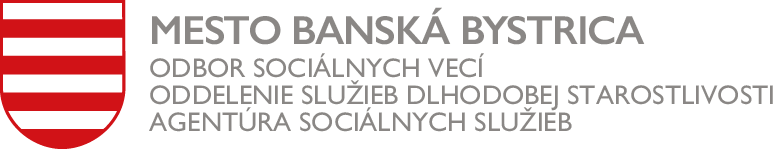 OPATROVATEĽSKÁ SLUŽBAVážený pán/pani,dovoľujeme si Vás požiadať o vyplnenie nasledovného dotazníka, ktorého cieľom je zistiť Vašu spokojnosť, príp. nespokojnosť s poskytovanou službou. Otázky si prečítajte a odpoveď označte krížikom na stupnici 1-5, pričom 1 je najlepšie hodnotenie a 5 najhoršie hodnotenie. Dotazník je anonymný, preto nemajte obavu vyjadriť svoj vlastný názor, ktorý môže prispieť k skvalitneniu sociálnej služby.                                                                                                Mgr. Slávka Kostúrová                                                                                       vedúca Agentúry sociálnych služieb  1. Som : ☐  prijímateľ opatrovateľskej služby (klient)☐  rodinný príslušník prijímateľa sociálnej služby2. Ako dlho využívate opatrovateľskú službu ?☐  menej ako rok☐ 1-2 roky☐ 2 - 3 roky☐  viac ako 3 roky3. Do akej miery ste spokojný/á s vybavením sociálnej služby?4. Je podľa Vášho názoru opatrovateľská služba poskytovaná v súlade so  základnými 
    ľudskými právami a slobodami, prirodzenou ľudskou dôstojnosťou s princípmi  
    nediskriminácie?           ☐ áno                                           ☐  nie                                              ☐  neviem5.  Ako ste spokojný/á so spôsobom komunikácie a s podávaním informácií    
    opatrovateľky?	6. Do akej miery ste spokojný/á s úkonmi v oblasti sebaobslužných výkonov?7. Do akej miery ste spokojný/á s úkonmi v oblasti starostlivosti o domácnosť?8. Do akej miery ste spokojný/á so sprievodom pri základných sociálnych aktivitách?9. Je niečo čo by chceli  zmeniť, príp. pochváliť?...........................................................................................................................................................................................................................................................................................................................................................................................................................................................................10. Máte možnosť podávania podnetov, sťažností, pripomienok k poskytovanej službe?                              ☐   áno a sú akceptované☐   áno, ale nie sú akceptované☐   neviem o takej možnosti☐   nie, nemám takú možnosť                                                       11. Ako hodnotíte celkovo poskytovanú službu Agentúrou sociálnych služieb ?☐    veľmi dobré☐    skôr dobré☐    neutrálne☐    skôr zlé☐    zlé 12. Odporučili by ste našu Agentúru sociálnych služieb svojim priateľom známym?         ☐   áno☐    nie      13. Je niečo, čo by ste navrhovali zmeniť, zlepšiť?.............................................................................................................................................................................................................................................................................................................................................................................................................................................................................................................................................................................................................................................................................................................................................................................................                                                                                                      Ďakujeme za Váš čas 12345Spokojnosť s rýchlosťou vybavenia opatrovateľskej službySpokojnosť s poskytovaním informácií  Spokojnosť s výškou úhrady za poskytovanú službuSpokojnosť s prístupom zamestnancov pri vybavovaní službySpokojnosť s poskytovaním sociálneho poradenstva12345Slušná a ústretová komunikáciaOchota vysvetliť, ak niečomu nerozumiemDobrá informovanosť, dostatok informáciíZrozumiteľnosť podávania informácií12345Pomoc pri stravovaní a pitnom režimePomoc pri osobnej a celkovej hygienePomoc pri obliekaní, obúvaní, vyzliekaní, vyzúvaníPomoc pri chôdzi, vstávaní, polohovaníPomoc s mobilitou  a pomoc pri manipulácií s predmetmiPomoc pri toalete, pri očiste tela, pri výmene inkontin. pomôckyPomoc pri dodržiavaní liečebného režimu (meranie KT, TT, lieky)12345Nákup potravín a iného tovaruPríprava jedla, varenie, zohrievanie  jedla a umytie riaduDonáška jedla do domuBežné upratovanie v domácnostiStarostlivosť o lôžko, bielizeň, pranie, žehlenieDrobné úkony v domácnosti12345lekárske vyšetrenievybavenie úradných záležitostísprievod do a zo školy/zamestnaniapri záujmových činnostiach